Secretaria de Administração Penitenciária CHECK LIST Processo de pagamento – Fornecimento de Material   Apontamentos:Assinatura e Matrícula do Servidor				Carimbo do Servidor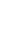 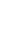 ANEXO ICERTIDÃO DE SALDO DO QUANTITATIVO DE ATACertifico para os devidos fins que o quantitativo existente na Ata nº. ____/202_, dos itens que a SEAP pegou carona, com a dedução da NF nº. ___/2023 e Empenho nº. ___/202__, possuem o seguinte saldo de ata:                Atenciosamente,xxxxxxxxxxxxxxxxxxxxxxxxxxxxxxxxxxxxPresidente da ComissãoExigências para Formalização de Procedimentos para Carta-ContratoResponsávelTempo no setorFASE DE SOLICITAÇÃOFASE DE SOLICITAÇÃOFASE DE SOLICITAÇÃORequerimento de pagamento; Recibo; Fatura Nota fiscal (Com 3 carimbos e assinaturas da Comissão); Recibo e Certidões negativas de débitos fiscais; Certidões negativas de débitos trabalhista da empresa e Declaração de optante do SIMPLES apresentada pela Contratada, se for o caso;DAL2Requisição de mercadoria e Notificação de Empenho (DAL);DAL2DAL junta Nota de Empenho; DAL2DAL anexa Ata e seus respectivos extratos; Portaria da Comissão de Recebimento de Material;DAL2Despacho da DAL para o Presidente da Comissão de Recebimento de Materiais solicitando o ATESTO – TCR no Sistema do SGC;DAL2Atesto da Comissão de Recebimento de Materiais – TCRM, devidamente assinado eletronicamente e ou atesto manual quando necessário devidamente assinado;DAL2Termo de Recebimento manual da Comissão de Recebimento de Material;DAL2Relatório fotográfico do material recebido;DAL2Certidão de saldo de quantitativo de ata (Anexo I);DAL2Despacho do Presidente da Comissão de Recebimento de Material encaminhando os autos à DAL para conferência;Despacho da DAL com resumo da instrução processual e encaminhamento para SECEX para conhecimento;Despacho SECEX de ciência e encaminhamento ao Ordenador para conhecimento, análise e emissão de Nota Técnica;SECEX1Encaminhamento à Assessoria de Gabinete para emissão de Nota Técnica;ORDENADOR1Despacho da Assessoria de Gabinete solicitando aprovação da Nota Técnica e encaminhando para o Ordenador de Despesas para autorização de pagamento;ASS GABINETE3Despacho de autorização do Ordenador de Despesas em conformidade com o art. 64 da Lei nº. 4.320/64 encaminhando ao DAF para pagamento e demais providências.ORDENADOR1Nota de Lançamento; Programa de Desembolso e Ordem Bancária DAF2DESCRIÇÃO DO ITEM QUANTIDADE DO ITEM DA ATA Nº - EMQUANTITATIVO ADQUIRIDO COM A NF Nº E EMPENHO Nº.TES NºSALTO DE QUANTITATIVO DA – ATAValor –Desembolso(R$)